Dieses Planungsbeispiel ist zur Unterstützung für den Fachlehrplan Geschichte entwickelt worden. Es kann Grundlage unterrichtlicher Erprobung sein. Rückmeldungen, Hinweise, Anregungen und Vorschläge zur Weiterentwicklung des Planungsbeispiels senden Sie bitte über die Eingabemaske (Bildungsserver) oder direkt an siegfried.both@lisa.mb.sachsen-anhalt.de! An der Erarbeitung des Planungsbeispiels haben mitgewirkt:Dr. Both, Siegfried 	Halle (Leitung der Fachgruppe)Dr. Heinecke, Dirk	NaumburgDr. Lagatz, Uwe	WernigerodeDr. Schulze, Renate	Dessau-RoßlauDr. Wendlik, Steffen	OsterwieckHerausgeber im Auftrag des Ministeriums für Bildung des Landes Sachsen-Anhalt:Landesinstitut für Schulqualität und Lehrerbildung Sachsen-AnhaltRiebeckplatz 0906110 Halle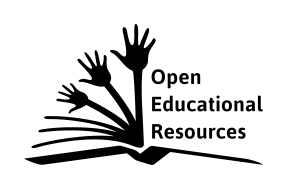 Die vorliegende Publikation, mit Ausnahme der Quellen Dritter, ist unter der „Creative Commons“-Lizenz veröffentlicht. CC BY-SA 3.0 DE 	http://creativecommons.org/licenses/by-sa/3.0/de/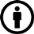 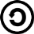 Sie dürfen das Material weiterverbreiten, bearbeiten, verändern und erweitern. Wenn Sie das Material oder Teile davon veröffentlichen, müssen Sie den Urheber nennen und kennzeichnen, welche Veränderungen Sie vorgenommen haben. Sie müssen das Material und Veränderungen unter den gleichen Lizenzbedingungen weitergeben.Die Rechte für Fotos, Abbildungen und Zitate für Quellen Dritter bleiben bei den jeweiligen Rechteinhabern, diese Angaben können Sie den Quellen entnehmen. Der Herausgeber hat sich intensiv bemüht, alle Inhaber von Rechten zu benennen. Falls Sie uns weitere Urheber und Rechteinhaber benennen können, würden wir uns über Ihren Hinweis freuen.1	Einordnung in den Fachlehrplan GymnasiumDas Fachpraktikum wird unabhängig von einer konkreten Geschichtsdokumentation und ohne den Bezug zu einem bestimmten Kompetenzschwerpunkt vorgestellt. Die Ausführungen müssen entsprechend des konkreten Unterrichtsvorhabens angepasst werden. Grundlagen für das FachpraktikumAuf dem Bildungsserver sind geeignete Videos dem Fünften Fachpraktikum direkt zugeordnet. Sie sind über folgenden LINK erreichbar: https://cloud02.bildung-lsa.de/lehrplaene___rahmenrichtlinien/gymnasium_/geschichte/schuljahrgang_9.html#art33946 Der Krieg verändert Deutschland und die WeltDie Kinder der Villa Emma - Eine wunderbare Rettung im KriegVerfolgt von den Nazis - Heinz HumbachNS-RassenlehreErster Weltkrieg: Wie es warTrauma VersaillesMythos TannenbergVerdunDer Ausbruch des Krieges (1) Der Erste Weltkrieg DVDs können käuflich erworben werden und dann im nichtöffentlichen Raum (Schulklasse) abgespielt werden. Geeignete Titel sind z. B.:Der Erste Weltkrieg in Farbe (7,99 €)Spiegel TV: Die Jahreschronik des Dritten Reiches: 12 Jahre, 9 Monate, 9 Tage (14,99 €)Holokaust – Die sechsteilige ZDF-Dokumentation von Maurice Philip Remy (26,99 €)2	Kompetenzentwicklung in UnterrichtsabschnittenAbschnitt 1: 	Einstimmung und MotivationAbschnitt 2:	Ansehen der Geschichtsdokumentation* 	Bitte konkretisieren mit Bezug zum Kompetenzschwerpunkt, der mit dem Fachpraktikum vertieft werden soll.Abschnitt 3:	vertiefte Prüfung der GeschichtsdokumentationAbschnitt 4:	Reflexion der Kompetenzentwicklung	Abschnitt 5:	Anfertigen eine FilmkritikVariationsmöglichkeitenEs kann sinnvoll sein, bei der vertieften Prüfung der Dokumentation einzelne Szenen zunächst ohne Ton zu zeigen und die Schülerinnen und Schüler zu bitten, einen Kommentar dazu zu schreiben, der später mit dem Originalkommentar verglichen wird. 3	Erwarteter Stand der Kompetenzentwicklung4	AnhangArbeitsblatt 1:	ErfassungArbeitsblatt 2:	Anfertigen einer FilmkritikNutzen Sie Ihre Aufzeichnungen aus dem Fachpraktikum, um eine begründete Beurteilung der Geschichtsdokumentation anzufertigen. Bei einer Kritik ist es wichtig, nicht nur eine persönliche Meinung zu einem Film zu entwickeln und zu formulieren, sondern diese auch anhand der inhaltlichen Aussagekraft und ästhetischen Gestaltung zu begründen.Beachten Sie dabei folgende Hinweise:1.	EinleitungBeginnen Sie mit den „äußeren“ Merkmalen der Dokumentation (Verfasser/Herausgeber, Entstehungsjahr, Länge, Zielgruppe).Nennen Sie zentrale Intentionen der Verfasser.2.	Hauptteil Stellen Sie die Struktur der Dokumentation und wesentliche Aussagen dar.Fassen Sie die wichtigsten historischen Aussagen zusammen und erklären Sie, wie diese miteinander verbunden wurden.Erklären Sie die Bedeutung der Bestandteile der Dokumentation (Welche? Wie häufig eingesetzt?).Schätzen Sie ein, ob in der Dokumentation andere als die vorhandenen Aussagen wünschenswert wären (Lücken, Fehler, Ungenauigkeiten).3.	SchlussStellen Sie eine These auf, mit der die Dokumentation knapp und präzise eingeschätzt wird.Planungsbeispiel zum Fachlehrplan Geschichte GymnasiumEine Geschichtsdokumentation selbstständig auswerten(Schuljahrgang 9)Arbeitsstand: 11. August 2016Kompetenzschwerpunkt: Fünftes Fachpraktikum „Eine Geschichtsdokumentation auswerten“Entwicklung bzw. Überprüfung von Kompetenzen:eine digital vorliegende Geschichtsdokumentation auswertendie Bestandteile einer digital vorliegenden Geschichtsdokumentation herausarbeiten und deren Funktion für die Aussageabsicht sowie deren Aussagekraft bewertenBezug zu den Wissensbeständen:ausgewählte grundlegende Wissensbestände eines Kompetenzschwerpunktes im 9. SchuljahrgangBestandteile einer Geschichtsdokumentation: Filmdokumente, Zeitzeugenberichte, nachgespielte Szenen, KommentareGestaltungsprinzipien (z. B. Verschränkung von Szenen und Sequenzen, Perspektiven, Musik, nichtsprachliche Symbolik, Kommentare und Wertungen)Probleme bei der Prüfung von Geschichtsdokumentationen, z. B. Einsatz von Filmmaterial aus der Zeit des Nationalsozialismus (Propagandamaterial aus der Täterperspektive), Verschränkung fiktionaler und authentischer Elemente, immanente und explizite Wertungen, Schwierigkeiten mit der Nachprüfung verwendeter Quellen, zeitlicher Abstand der Zeitzeugen zu den von ihnen berichteten ErgebnissenKompetenzentwicklungHinweiseBegründung für FachpraktikumAnteil historischer Sendungen im FernsehenDiskussion: Bedeutung medial vermittelter Geschichte für das eigene GeschichtsverständnisChancen und Risiken medial vermittelter Geschichte für das eigene GeschichtsverständnisDurchsicht digital vorliegender Fernsehprogramme (Smartphone)Ableitung der Untersuchungsaufträge für das Fachpraktikum: Herausarbeiten der Ziele und Mittel, mit denen Geschichte medial dargestellt wirdUntersuchen von Funktionen der einzelnen Bestandteile einer GeschichtsdokumentationDiskutieren der Bedeutung von Geschichtsdokumentationen für die eigene MeinungsbildungKompetenzentwicklungHinweiseBetrachten der Geschichtsdokumentation  unter folgenden Aspekten:Kernaussagen des FilmsStruktur und gestalterische ElementeArbeitsblatt 1UnterrichtsgesprächZusammenfassen der HauptaussagenErklären der Hauptaussagen mit Wissen und Kompetenzen aus dem vorangegangenen UnterrichtHerausarbeiten des Erkenntnisgewinns bzw. der Bestätigung von ErkenntnissenGgf. ist eine Recherche nach zusätzlichen Informationen notwendig.Zusammenfassen der ermittelten gestalterischen ElementeAbleiten detaillierter Prüfaufträge für die zweite Durchsicht, z. B. Einschätzen der Aussagekraft*verwendeter Originalquellen eingebauter Zeitzeugenberichte der fachlichen Kommentarevon Schlüsselszenender musikalische Untersetzungemotionaler Elementeenthaltener Urteile und WertungenBezugspunkt für die Einschätzungen sind die Kernaussagen der DokumentationKompetenzentwicklungHinweiseAnsehen der Geschichtsdokumentation mit Hilfe der PrüfaufträgeKleingruppen erhalten je einen PrüfauftragAuswerten der PrüfaufträgeKleingruppen stellen ihre Einschätzungen vorKompetenzentwicklungHinweiseUntersuchen, inwieweit Wissen und Kompetenzen des vorangegangenen Kompetenzschwerpunktes herangezogen werden konnten, erweitert bzw. vertieft wurden,ergänzt werden müssen.Konkretion entsprechend des Kompetenzschwerpunktes, der mit dem Fachpraktikum vertieft werden soll.Diskussion, inwieweit das Fachpraktikum zur Bearbeitung der Untersuchungsaspekte beigetragen hat.Ableiten von Schlussfolgerungenfür den Umgang mit medial vermittelten Geschichtsdarstellungenfür die Gestaltung von FachpraktikaAufgaben zur KompetenzentwicklungMedien und MaterialienIn Einzel- oder Partnerarbeit wird eine Filmkritik erarbeitet.Arbeitsblatt 2Erwartete SchülerleistungAnteil in ProzentDie Schülerinnen und Schüler benennen Hauptaussagen der Dokumentation richtig und vollständig.10Sie zeigen die Bestandteile der Dokumentation auf und verweisen ggf. auf deren Verschränkung.10Die Schülerinnen und Schüler sind in der Lage, Bezüge zum vorangegangenen Unterricht herzustellen. Sie ziehen Wissen und Kompetenzen aus dem vorangegangenen Unterricht heran, um die Aussagen in der Dokumentation zu erklären.30Sie fertigen eine Filmkritik unter Beachtung der gegebenen Kriterien an. Die Schülerinnen und Schüler entwickeln nicht nur eine persönliche Meinung zu der Dokumentation, sondern begründen diese mit der inhaltlichen Aussagekraft und ästhetischen Gestaltung der Sequenzen.40Sie reflektieren den Wert des Fachpraktikums für sich.10Notieren Sie die Hauptaussagen der Dokumentation in Stichpunkten.Kreuzen Sie die Bestandteile der Dokumentation an:
	originale Filmdokumente (Originalquellen)
	originale Zeitzeugenberichte (Originalquellen)
	später aufgenommene Zeitzeugenberichte 
	nachgespielte Szenen 
	fachliche Erklärungen und Kommentare von Wissenschaftlerinnen und Wissenschaftlern
	begleitende Erklärungen und Kommentare  von Sprecherinnen oder Sprechern	…	…